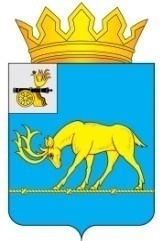 АДМИНИСТРАЦИЯ МУНИЦИПАЛЬНОГО ОБРАЗОВАНИЯ«ТЕМКИНСКИЙ РАЙОН» СМОЛЕНСКОЙ ОБЛАСТИПОСТАНОВЛЕНИЕот  28.08.2017г   № 367                                                                                      с. ТемкиноОб утверждении Порядка изъятия закрепленного за муниципальными учреждениями и муниципальными казенными предприятиями на праве оперативного управления излишнего, неиспользуемого или используемого не по назначению имущества	В соответствии с Гражданским кодексом Российской Федерации, Положением о порядке владения, пользования и распоряжения имуществом,  находящимся в муниципальной собственности муниципального образования “Темкинский район” Смоленской области  от 26.12.2014 г. № 141, Уставом муниципального образования «Темкинский район» Смоленской области 	Администрация муниципального образования «Темкинский район» Смоленской области п о с т а н о в л я е т:          1. Утвердить Порядок изъятия закрепленного за муниципальными учреждениями и муниципальными казенными предприятиями на праве оперативного управления излишнего, неиспользуемого или используемого не по назначению имущества (приложению № 1).	2. Настоящее постановление разместить в информационно-телекоммуникационной сети Интернет на официальном сайте Администрации муниципального образования «Темкинский район» Смоленской области.		3. Настоящее постановление вступает в силу с момента подписания.Глава муниципального образования«Темкинский район» Смоленской области			                       С.А. Гуляев                                                                           Приложение № 1к постановлению Администрации                 муниципального образования«Темкинский район» Смоленской  области			                                                                                 от __________2017 г. № _____ПОРЯДОКизъятия закрепленного за муниципальными учреждениями и муниципальными казенными предприятиями на праве оперативного управления излишнего, неиспользуемого или используемого не по назначению имущества1. Настоящий Порядок разработан в соответствии с Гражданским кодексом Российской Федерации, Федеральным законом от 06.10.2003 № 131-ФЗ «Об общих принципах организации местного самоуправления в Российской Федерации», Положением о порядке владения, пользования и распоряжения имуществом,  находящимся в муниципальной собственности муниципального образования “Темкинский район” Смоленской области  от 26.12.2014 г. № 141, в целях повышения эффективности управления имуществом, находящимся в муниципальной собственности муниципального образования «Темкинский район» Смоленской области (далее - имущество), и предотвращения случаев незаконного его использования.2. Изъятию из оперативного управления без согласия муниципальных учреждений (далее - учреждения) и муниципальных казенных предприятий (далее - предприятия) по решению собственника имущества подлежит излишнее, неиспользуемое или используемое не по назначению имущество.3. Не допускается изъятие у учреждения или предприятия закрепленного за ним имущества, если это приведет к невозможности осуществления учреждением или предприятием уставных функций.4. Выявление излишнего, неиспользуемого или используемого не по назначению имущества, закрепленного за учреждением или предприятием, осуществляется в процессе проведения Администрацией муниципального образования «Темкинский район» Смоленской области (далее - уполномоченный орган) мероприятий по контролю за использованием имущества и его сохранностью (далее - мероприятия).5. В случае выявления излишнего, неиспользуемого или используемого не по назначению имущества, закрепленного за учреждением или предприятием, в акте, составляемом по окончании проведения мероприятий, подлежит отражению следующая информация:1) соответствие фактического наличия имущества и его характеристик учетным данным Реестра муниципальной собственности муниципального образования «Темкинский район» Смоленской области и данным бухгалтерской отчетности;2) вид излишнего, неиспользуемого либо используемого не по назначению имущества, его технические характеристики и индивидуализирующие признаки (площадь, инвентарный (реестровый) номер и проч.);3) период неиспользования учреждением или предприятием имущества или использования его не по назначению (с указанием способа такого использования);4) расходы учреждения или предприятия, связанные с неиспользованием либо использованием не по назначению имущества (расходы на содержание и т.п.);5) причины неиспользования учреждением или предприятием имущества либо его использования не в соответствии с уставной деятельностью учреждения или предприятия;6) срок, предлагаемый для устранения выявленных нарушений.6. В ходе проведения мероприятий разрешается фото- и видеосъемка имущества.7. Руководитель учреждения или предприятия либо уполномоченное руководителем учреждения или предприятия должностное лицо обязаны присутствовать при проведении мероприятий и составлении акта, а также давать пояснения о причинах неиспользования учреждением или предприятием имущества либо использования его не в соответствии с уставной деятельностью учреждения или предприятия.8. Результаты проверок направляются Главе муниципального образования «Темкинский район» Смоленской области для предложений по дальнейшему использованию излишнего, неиспользуемого или используемого не по назначению имущества (далее - предложения).9. Решение об изъятии излишнего, неиспользуемого или используемого не по назначению имущества из оперативного управления учреждения или предприятия принимается Администрацией муниципального образования «Темкинский район» Смоленской области.При этом уполномоченный орган направляет Главе муниципального образования «Темкинский район» Смоленской области предложения.В предложениях указываются сведения об имуществе (наименование, местонахождение, назначение, балансовая стоимость, амортизация, остаточная стоимость), а также учреждение, предприятие, за которым предполагается закрепить имущество, изымаемое из оперативного управления.Предложения подлежат согласованию с учреждением, предприятием, и структурным подразделением Администрации муниципального образования «Темкинский район» Смоленской области, в ведении которого находится такое учреждение или предприятие.10. В иных случаях изъятие имущества из оперативного управления учреждения или предприятия возможно при наличии:- обращения учреждения или предприятия об изъятии у него имущества из оперативного управления, согласованного с Главой муниципального образования «Темкинский район» Смоленской области и содержащего сведения об имуществе, подлежащем изъятию (наименование, местонахождение, назначение, балансовая стоимость, амортизация, остаточная стоимость), а также обоснование необходимости изъятия имущества (причины неиспользования имущества);- обращения предприятия или учреждения, согласованного Главой муниципального образования «Темкинский район» Смоленской области, о закреплении за ним изымаемого из оперативного управления имущества.11. Уполномоченный орган в течение 30 дней издает правовой акт об изъятии имущества из оперативного управления.12. Закрепление изъятого из оперативного управления имущества осуществляется в соответствии с федеральным, областным законодательством, а также правовыми актами муниципального образования «Темкинский район» Смоленской области.